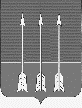 Администрация закрытого административно-территориальногообразования Озерный Тверской областиП О С Т А Н О В Л Е Н И Е17.03.2023											№ 25 Об организации отдыха, оздоровления и занятости детей и подростков в ЗАТО Озерный в 2023 годуВ целях реализации Федерального закона от 24.07.1998 № 124-ФЗ «Об основных гарантиях прав ребёнка в Российской Федерации» и закона Тверской области от 31.03.2010 № 24-ЗО «Об организации и обеспечении отдыха и оздоровления детей в Тверской области», руководствуясь статьёй 36 Устава ЗАТО Озерный администрация ЗАТО Озерный постановляет:Определить:1.1. уполномоченным органом, координирующим организацию мероприятий по отдыху, оздоровлению и занятости детей в каникулярное время в муниципальных образовательных учреждениях ЗАТО Озерный - отдел образования администрации ЗАТО Озерный;1.2. уполномоченным органом, реализующим мероприятия по организации и обеспечению отдыха и оздоровления детей в каникулярное время, находящихся в трудной жизненной ситуации, ГБУ «Социально-реабилитационный центр для несовершеннолетних» Бологовского района (по согласованию);1.3. уполномоченным органом, реализующим мероприятия по организации занятости детей и подростков, ГКУ Тверской области «Центр занятости населения Бологовского района» (по согласованию).Утвердить:2.1.  план мероприятий по организации и обеспечению отдыха, оздоровления и занятости детей и подростков в Тверской области в 2023 году (Приложение 1);2.2. порядок предоставления путевок в организации отдыха и оздоровления детей (Приложение 2);2.3. порядок формирования стоимости путёвки в пришкольные лагеря с дневным пребыванием детей в муниципальных образовательных учреждениях ЗАТО Озерный (Приложение 3);2.4. порядок ведения учета детей, направленных на отдых в организации отдыха и оздоровления детей (Приложение 4);2.5. порядок страхования детей, направляемых на отдых в организации отдыха и оздоровления детей (Приложение 5);2.6. порядок доставки детей в организации отдыха и оздоровления детей (Приложение 6);2.7. порядок по использованию части субсидии на культурно-просветительские и досуговые мероприятия, в то числе приобретение настольных игр, спортивного инвентаря, канцелярских принадлежностей в соответствии с тематической направленностью смен в пришкольные лагеря с дневным пребыванием детей в муниципальных образовательных учреждениях ЗАТО Озерный.3. Установить:  расходы по коммунальным затратам в пришкольных лагерях с дневным пребыванием детей, организованных муниципальными образовательными учреждениями, осуществляющими организацию отдыха и оздоровления детей в каникулярное время в размере 100% за счет средств муниципального бюджета;частичную оплату за питание для педагогических работников в лагерях с дневным пребыванием детей в период летних каникул в размере 20% от фактической стоимости питания;увеличение на 15% стоимости питания ребенка и педагогического работника при проведении профильных и тематических смен спортивной направленности в пришкольном лагере с дневным пребыванием детей на базе МБУДО ДЮСШ ЗАТО Озерный;для обучающихся муниципальных образовательных учреждений ЗАТО Озерный размер частичной оплаты путевок родителями (законными представителями) детей в пришкольные лагеря с дневным пребыванием детей в летний период составит 20 % от полной стоимости путевки, для многодетных и неполных семей - 10 % от полной стоимости путевки;стоимость путевки в организации (независимо от их организационно-правовых форм) сезонного или круглогодичного действия, с круглосуточным пребыванием, оказывающие услуги по организации отдыха и оздоровления детей (далее – загородные оздоровительные организации), расположенные на территории Тверской области (со сроком пребывания 21 день в период школьных каникул), складывается из:- средств субсидии, полученной из областного бюджета Тверской области, определенном постановлением Правительства Тверской области на текущий год – 11 858 (одиннадцать тысяч восемьсот пятьдесят восемь) рублей для детей работников государственных и муниципальных учреждений Тверской области; - средств родителей (законных представителей) ребенка»;3.6. стоимость путевки в загородные оздоровительные организации, расположенные на территории Тверской области (со сроком пребывания 21 день в период школьных каникул), складывается из:- средств субсидии, полученной из областного бюджета Тверской области, в размере – 5 929 (пять тысяч девятьсот двадцать девять) рублей для иных категорий детей, определенном постановлением Правительства Тверской области на текущий год; - средств родителей (законных представителей) ребенка.3.7. Оплата путевки в пришкольные лагеря с дневным пребыванием детей - для детей, проживающих, обучающихся на территориях иных муниципальных образований, расположенных за пределами ЗАТО Озерный осуществляется за счет средств родителя (законного представителя), и (или) организации, направившей ребенка на отдых.4. Отделу образования администрации ЗАТО Озерный:организовать работу пришкольных лагерей с дневным пребыванием детей в каникулярное время на базе МБОУ СОШ № 1 ЗАТО Озерный, МБОУ СОШ № 2 ЗАТО Озерный, пришкольного лагеря с дневным пребыванием детей в каникулярное время на базе МБУДО СШ ЗАТО Озерный со сменами спортивной направленности в период:4.1.1. весенних каникул - с 20.03.2023 г. по 24.03.2023 г.4.1.2. летних каникул    - I смена с 01.06.2023 г. по 27.06.2023 г.;							 - II смена с 03.07.2023 г. по 26.07.2023 г.;							 - III смена с 31.07.2023 г. по 23.08.2023 г.4.1.3. осенних каникул - с 23.10.2023 г. по 27.10.2023 г.организовать работу пришкольных лагерей труда и отдыха с дневным пребыванием детей в каникулярное время на базе МБОУ СОШ № 1 ЗАТО Озерный, МБОУ СОШ № 2 ЗАТО Озерный в период летних каникул в сроки, указанные в п. 4.1.2.направить средства муниципального бюджета ЗАТО Озерный Тверской области 1 500 000 (один миллион пятьсот тысяч) рублей на организацию отдыха и оздоровления детей и подростков, из них 1 400 000 (один миллион четыреста тысяч) рублей на оказание услуг по организации горячего питания, 100 000 (сто тысяч) рублей на культурное обслуживание, физкультурно-оздоровительные мероприятия, приобретение канцелярских товаров и призов;своевременно обеспечить финансирование муниципальных образовательных учреждений, предоставляющих услуги по организации отдыха и оздоровления детей;обеспечить включение в реестр организаций отдыха детей и их оздоровления всех учреждений, предоставляющих услуги по отдыху и оздоровлению детей на территории ЗАТО Озерный, в соответствии с Федеральным законом от 24.07.1998 № 124-ФЗ «Об основных гарантиях прав ребенка в Российской Федерации»;содействовать организации временного трудоустройства несовершеннолетних граждан в возрасте от 14 до 18 лет в свободное от учёбы время. В приоритетном порядке подростков, находящихся в трудной жизненной ситуации, состоящих на учете в комиссии по делам несовершеннолетних и защите их прав при администрации ЗАТО Озерный;инициировать проведение проверок оборудования плоскостных сооружений на предмет их безопасного использования;систематически осуществлять контроль за организацией питания детей, выполнением санитарно-гигиенических норм; ежемесячно осуществлять мониторинг отдыха и занятости детей 
и подростков; установить, что ответственность за страхование жизни и здоровья детей на период их пребывания в организациях отдыха и оздоровления возложена на родителей (законных представителей); ежемесячно в срок до 25 числа представлять информацию о ходе подготовки к проведению оздоровительной кампании детей, начале оздоровительной кампании детей, ходе и итогах проведения оздоровительной кампании детей в Министерство образования Тверской области.5. Директорам МБОУ СОШ № 1 ЗАТО Озерный, МБОУ СОШ № 2 ЗАТО Озерный, МБУДО СШ ЗАТО Озерный:обеспечить создание безопасных условий пребывания детей в организациях отдыха детей и их оздоровления, присмотра и ухода за ними, организации их питания, перевозки к местам отдыха и обратно, содержания детей в соответствии с установленными санитарно-эпидемиологическими и иными требованиями и нормами, обеспечивающими жизнь и здоровье детей, работников организации отдыха детей и их оздоровления, антитеррористическую защищенность, наличие охраны, подачу уведомлений (информации) организациями отдыха детей и их оздоровления о начале их работы в соответствии с установленными санитарно-эпидемиологическими требованиями, реализацию комплекса мер, направленных на исключение фактов функционирования несанкционированных организаций отдыха детей и их оздоровления, а также наличие санитарно-эпидемиологического заключения о соответствии деятельности, осуществляемой организацией отдыха детей и их оздоровления, санитарно-эпидемиологическим требованиям;обеспечить проведение противоклещевых обработок и мероприятий по борьбе с грызунами и насекомыми в местах размещения организаций отдыха и оздоровления детей в целях профилактики клещевого энцефалита, иерсиниоза и геморрагической лихорадки с почечным синдромом и других инфекционных болезней; не позднее, чем за две недели до открытия организовать проведение эпизоотологического обследования, дератизационной и акарицидной обработок территории организации отдыха и оздоровления детей учреждения и по его периметру в установленном законодательством Российской Федерации порядке;обеспечить открытие летних пришкольных лагерей с дневным пребыванием детей при условии обязательного получения санитарно-эпидемиологических заключений, выданных Территориальным отделом Управления Федеральной службы по надзору в сфере защиты прав потребителей и благополучия человека по Тверской области в городе Вышнем Волочке в установленном законодательством порядке;разработать дополнительные меры по предупреждению детской безнадзорности и беспризорности, профилактике правонарушений несовершеннолетних в период школьных каникул; обеспечить соблюдение требований противопожарной и антитеррористической безопасности, санитарно-эпидемиологических требований к устройству, содержанию и организации режима работы организаций отдыха и оздоровления детей, особое внимание уделяя организации полноценного питания детей;обеспечить полное и своевременное выполнение плана мероприятий по организации и обеспечению отдыха, оздоровления и занятости детей и подростков в ЗАТО Озерный в 2023 году, утвержденного настоящим постановлением;обеспечить выполнение требований Федерального закона от 06.03.2006 № 35-ФЗ «О противодействии терроризму»;обеспечить страхование жизни и здоровья детей на период их пребывания в организациях отдыха и оздоровления детей (включая проезд к месту отдыха и обратно) за счет средств родителей (законных представителей) детей;Предусматривать в установленных законодательством Российской Федерации случаях при определении поставщиков (подрядчиков, исполнителей) среди хозяйствующих субъектов, оказывающих услуги по организации общественного питания и (или) поставке продовольственного сырья и пищевых продуктов, требования, установленные постановлением Правительства Российской Федерации от 29.12.2021 № 2571 «О дополнительных требованиях к участникам закупки отдельных видов товаров, работ, услуг, для обеспечения государственных и муниципальных нужд, а также об информации и документах, подтверждающих соответствие участников закупки указанным дополнительным требованиям, и признании утратившими силу некоторых актов и отдельных положений актов Правительства Российской Федерации, а также требования по соблюдению санитарно-эпидемиологических норм и правил; инициировать расторжение контрактов с хозяйствующими субъектами, оказывающими услуги по организации общественного питания и (или) поставке продовольственного сырья и пищевых продуктов, допустившими нарушения санитарного законодательства Российской Федерации, и в установленных законодательством Российской Федерации случаях направлять данную информацию в Управление Федеральной антимонопольной службы по Тверской области для включения в реестр недобросовестных поставщиков; создавать условия для обеспечения безопасности детей, участвующих в дорожном движении, предупреждения детского травматизм в каникулярное время; обеспечить установленные меры безопасности при организации перевозок детей к местам отдыха и обратно с учетом дальности перевозок и времени суток, а также в период пребывания детей в организациях отдыха и оздоровления детей; принять меры по обеспечению соответствия квалификации работников организации отдыха детей и их оздоровления соответствующим профессиональным стандартам или квалификационным требованиям в соответствии с трудовым законодательством Российской Федерации; предусмотреть средства на оплату труда педагогических работников, занятых в лагерях с дневным пребыванием во время очередного отпуска; при отправке организованных детских коллективов в другие регионы необходимо учитывать эпидемиологическую ситуацию в субъекте Российской Федерации по месту отправления и прибытия детей, а также за трое суток до отправки предоставлять в Министерство образования Тверской области и Территориальный отдел Управления Федеральной службы по надзору в сфере защиты прав потребителей и благополучия человека по Тверской области в городе Вышнем Волочке:информацию о численности детей и сопровождающих лиц, и документы об их состоянии здоровья;подтверждение обязательного медицинского сопровождения;информацию о виде транспорта, используемого для перевозки детей, с указанием рейсов и дат отъезда и возвращения, времени продолжительности в пути;при нахождении в пути менее 4 часов использовать набор пищевой продукции («сухой поек»), свыше 4 часов (за исключением ночного времени с 23:00 до 7:00) - должно быть организовано горячее питание;5.16. обеспечить проведение тематических мероприятий (встречи, профориентационные мероприятия, мастер-классы) в рамках летних смен в 2023 году. 6. Руководителям МБУ ДО «ДШИ» ЗАТО Озерный, МБУ ДК ЗАТО Озерный, МБУ «Библиотека» ЗАТО Озерный, МБУ ДСДиЮ ЗАТО Озерный, МБУ ДО ЦРТДиЮ ЗАТО Озерный:6.1. организовать работу с детьми по интересам для пришкольных лагерей с дневным пребыванием детей в каникулярное время;6.2. разработать план культурно-досуговых мероприятий для несовершеннолетних с учетом занятости детей и подростков во второй половине дня в летний период;7. Рекомендовать ГБУЗ Городская больница ЗАТО Озерный                          по согласованию):провести профилактические медосмотры персонала пришкольных лагерей с дневным пребыванием детей, а также медосмотры подростков, при оформлении на временную работу в летний период;принять меры по обеспечению пришкольных лагерей с дневным пребыванием детей квалифицированными медицинскими кадрами, по проведению инструктажей медицинских работников, сопровождающих детские организованные коллективы;осуществлять контроль за обеспечением пришкольных лагерей с дневным пребыванием детей лекарственными препаратами, подготовить список рекомендуемых лекарственных средств;осуществлять контроль за исполнением медицинскими работниками пришкольных лагерей с дневным пребыванием детей мероприятий по организации питания детей и подростков. Обязать медицинских работников пришкольных лагерей с дневным пребыванием детей осуществлять контроль за организацией полноценного сбалансированного питания детей и подростков; организовать мероприятия по популяризации здорового образа жизни, профилактике алкоголизма, наркомании и табакокурения.8. Отделу культуры и спорта администрации ЗАТО Озерный: обеспечить организацию и проведение в период летних каникул дней дворового спорта, в том числе проведение соревнований по уличному баскетболу, дворовому футболу; принять меры по корректировке режима работы муниципальных учреждений, подведомственных отделу культуры и спорта, с учетом потребностей детей и подростков в организации досуга во время школьных каникул. Организовать функционирование спортивно-оздоровительных площадок физкультурно-спортивных учреждений с 10.00 до 22.00 часов.9. Рекомендовать отделу ФГПН ФГКУ «Специальное управление ФПС 
№ 3 МЧС России» (по согласованию), отделу мобилизационной подготовки, делам ГО и ЧС администрации ЗАТО Озерный: провести приемку пришкольных лагерей с дневным пребыванием детей в соответствии с порядком работы муниципальной комиссии по приемке пришкольных лагерей с дневным пребыванием детей; организовать проведение профилактической работы по предупреждению пожаров и работу по обеспечению безопасного нахождения детей на воде в каникулярный период; Организовать обучение работников пришкольных лагерей с дневным пребыванием детей мерам пожарной безопасности, действиям в условиях чрезвычайных ситуаций.10. Рекомендовать МО МВД России по ЗАТО, на ОВиРО Тверской области (по согласованию):обеспечить охрану общественного порядка в местах дислокации пришкольных лагерей с дневным пребыванием детей;организовать проведение профилактической работы по предупреждению правонарушений среди несовершеннолетних в каникулярный период.11. Рекомендовать ОГИБДД МО МВД России по ЗАТО Озерный и Солнечный (по согласованию): применять меры по предупреждению детского и подросткового дорожного травматизма и созданию условий для безопасного нахождения детей на улице в каникулярный период;организовать проведение профилактической работы по предупреждению детского и подросткового дорожного травматизма среди несовершеннолетних;12. Рекомендовать МУП ЗАТО Озерный «УК Комсервис» (по согласованию): обеспечить своевременную подготовку и безопасную эксплуатацию спортивных и игровых площадок, предназначенных для отдыха и оздоровления детей и подростков.13. Рекомендовать главному редактора АНО «Редакция газеты «Дни Озерного» (по согласованию), директору МАУ «ИнКом Сеть» (по согласованию): организовать освещение мероприятий, проводимых в каникулярный период, в средствах массовой информации ЗАТО Озерный;14. Контроль за исполнением постановления возложить на                                   руководителя отдела образования И.А. Гаранину.15.	Опубликовать постановление в газете «Дни Озерного» и разместить на официальном сайте муниципального образования ЗАТО Озерный в сети Интернет (www.ozerny.ru).16. Постановление вступает в силу с даты опубликования.Глава ЗАТО Озерный                                            		       Н.А. ЯковлеваПорядок предоставления путевок в организации отдыха и оздоровления детей и подростков в каникулярное времяНастоящий Порядок определяет условия предоставления путевок в организации отдыха и оздоровления детей и подростков в ЗАТО Озерный, а также загородные оздоровительные организации, расположенные на территории Тверской области.Путевки предоставляются в заявительном порядке. Заявителями являются физические лица - родители (законные представители детей), юридические лица, формирующие заявки на оздоровление детей сотрудников.В систему организации отдыха и оздоровления детей входят:пришкольные лагеря с дневным пребыванием детей;загородные оздоровительные организации, расположенные на территории Тверской области;иные формы организации отдыха.Услуга по организации отдыха и оздоровления предоставляется детям в возрасте от 6 до 17 лет (включительно):в пришкольные лагеря с дневным пребыванием детей в летний период продолжительностью пребывания не менее 21 календарного дня (18 рабочих дней);в загородные оздоровительные организации, расположенные на территории Тверской области, в летний период;в пришкольные лагеря с дневным пребыванием детей в период весенних, осенних каникул продолжительностью пребывания не менее 7 календарных дней (5 рабочих дней);иные формы организации отдыха.Порядок предоставления путевок в пришкольные лагеря с дневным пребыванием детей. 3.1. Родители (законные представители): Подают заявление в образовательное учреждение о зачислении ребенка в лагерь с дневным пребыванием детей на имя директора образовательной организации (форма 1 заявления прилагается);Вместе с заявлением:Предоставляют копии подтверждающих документов (многодетные – удостоверение многодетной семьи; неполные семьи (родитель, воспитывающий ребенка один) – свидетельство о расторжении брака, свидетельство о смерти;Предоставляют справку с места учебы ребенка (в случае подачи документов на посещение лагеря с дневным пребыванием в муниципальном образовательном учреждении не по месту учебы ребенка);Производят частичную оплату путевки в лагерь с дневным пребыванием с учетом предоставленных средств субсидии, предоставленных из областного бюджета Тверской области, бюджета ЗАТО Озерный;Получают путевку в пришкольный лагерь с дневным пребыванием детей при предъявлении документа об оплате путевки.Образовательное учреждение:Рассматривает и регистрирует заявление о зачислении ребенка;Запрашивает дополнительную или уточняющую информацию у заявителя; Принимает решение о зачислении либо об отказе в зачислении ребенка в лагерь с дневным пребыванием;Уведомляет заявителя о принятом решении;Заключает договор с родителями (законными представителями) о пребывании ребенка в лагере с дневным пребыванием детей; Принимает оплату за пребывание ребенка в лагере с дневным пребыванием детей;Организует условия безопасного функционирования образовательного учреждения в период каникул в соответствии с требованиями санитарно-эпидемиологических норм, государственного пожарного надзора, инспекции по охране труда и технике безопасности;Организует питание детей в лагере с дневным пребыванием;Организует работы по проведению мероприятий, предотвращающих чрезвычайные ситуации (антитеррористические, противопожарные) и другие.В срок до 25 мая подает в отдел образования администрации ЗАТО Озерный приказ об открытии лагеря с дневным пребыванием детей в образовательной организации, а так же списки детей направленных на отдых в лагеря с дневным пребыванием детей.Реализация путевок гражданам из других регионов Российской Федерации осуществляется за полную стоимость и только после полного удовлетворения заявок родителей (законных представителей) детей, проживающих на территории ЗАТО Озерный Тверской области.Путевками в загородные оздоровительные лагеря Тверской области обеспечиваются дети в возрасте от 6,6 до 17 лет включительно, проживающие на территории ЗАТО Озерный. 	Предоставление средств субсидии, полученные из бюджета Тверской области, в размере, определенном постановлением Правительства Тверской области на текущий год на приобретение путевок в загородные оздоровительные лагеря Тверской области для детей работников государственных и муниципальных учреждений и иных категорий детей, осуществляется в порядке очередности в пределах выделенных бюджетных ассигнований.5.1. Родители (законные представители):5.1.1. Обращаются в загородный оздоровительный лагерь Тверской области для получения информации о наличии путевок;5.1.2. Подают заявление в отдел образования администрации ЗАТО Озерный на частичную оплату путевки в загородный оздоровительный лагерь за счет средств субсидии, предоставленной из областного бюджета Тверской области;5.1.3. Предоставляют справку с места работы, справку с места учебы ребенка, отрывной талон по завершении смены.Родители (законные представители) детей, находящихся в трудной жизненной ситуации, могут обратиться за помощью в приобретении путевок в загородные оздоровительные лагеря и пришкольные лагеря с дневным пребыванием в ГБУ «Социально-реабилитационный центр для несовершеннолетних» Бологовского района. Услуга по организации отдыха и оздоровления детей и подростков в период весенних и осенних каникул производится за счет средств бюджета ЗАТО Озерный Тверской области, субсидии на выполнение муниципального задания, без взимания родительской платы.Перечень оснований для отказа в предоставлении услуги в организации отдыха и оздоровления детей и подростков в каникулярное время	- достижение ребенком возраста 18 лет;	- непредставление или неполное представление документов, определенных настоящим Порядком, необходимых для предоставления услуги организации отдыха и оздоровления детей и подростков в каникулярное время;	- представление недостоверных документов и сведений, обязанность по представлению которых возложена на заявителя;	- наличие медицинских противопоказаний;	- отсутствие свободных мест в пришкольном лагере с дневным пребыванием детей на базе образовательных учреждений;	- отказ заявителя от предоставления услуги.заявлениеЯ, _____________________________________________________________(фамилия, имя, отчество родителя)даю согласие на обработку и использование моих персональных данных, содержащихся   в   заявлении, в   соответствии   с   Федеральным законом от 27.07.2006 N 152-ФЗ "О персональных данных".    «____»_______________20 __год                    _________________                                                                                                                        (подпись)                                                                                             - - - - - - - - - - - - - - - - - - - - - - - - - - - - - - - - - - - - - - - - - - - - - - - - - - - - - - - - - - - - - - - - - - - - - - - - - Порядок формирования стоимости путевок в пришкольные лагеря с дневным пребыванием детей в образовательных учреждениях ЗАТО Озерный в период школьных каникул 			Расходы по оплате путевок в пришкольные лагеря с дневным пребыванием детей в период школьных каникул, лагеря труда и отдыха в период летних каникул осуществлять за счет предоставления средств муниципального бюджета ЗАТО Озерный и средств субсидии, полученные из бюджета Тверской области, в размере, определенном постановлением Правительства Тверской области на текущий год, родительской платы.Стоимость путевки в период летних каникул формируется из расчета стоимости набора продуктов питания на одного ребенка в день:в лагерях, организованных муниципальными общеобразовательными организациями, осуществляющими организацию отдыха и оздоровления детей (далее – лагеря с дневным пребыванием детей), комплекс двухразового горячего питания (завтрак, обед), исключая праздничные и выходные дни;в лагере организованным муниципальным учреждением дополнительного образования, осуществляющими организацию отдыха и оздоровления детей (далее – лагеря с дневным пребыванием детей), комплекс двухразового горячего питания (завтрак, обед, дополнительное питание), исключая праздничные и выходные дни.Общая стоимость путевки в лагере с дневным пребыванием детей в летний период составляет:в общеобразовательных организациях на базе МБОУ СОШ № 1 ЗАТО Озерный, МБОУ СОШ № 2 ЗАТО Озерный 3 240,00 (Три тысячи двести сорок) рублей;в учреждении дополнительного образования на базе МБУДО ДЮСШ ЗАТО Озерный 3 105,00 (Три тысячи сто пять) рублей;Стоимость питания для одного ребенка в день в лагере с дневным пребыванием составляет:в общеобразовательных организациях на базе МБОУ СОШ № 1 ЗАТО Озерный, МБОУ СОШ № 2 ЗАТО Озерный 180,00 (Сто восемьдесят) рублей;в учреждении дополнительного образования на базе МБУДО ДЮСШ ЗАТО Озерный 172 (Сто семьдесят два) рубля 50 копеек.Стоимость путевки в лагере с дневным пребыванием детей (за исключением детей, находящихся в трудной жизненной ситуации) в летний период за 1 день рассчитывается следующим образом:средства субсидии, полученные из бюджета Тверской области, в размере, определенном постановлением Правительства Тверской области на текущий год;за счет средств родителей (законных представителей) в размере 20% от полной стоимости путевки лагерей с дневным пребыванием детей, для многодетных и неполных семей в размере 10% от полной стоимости путевки;оставшаяся часть оплаты осуществляется за счет средств бюджета ЗАТО Озерный. Стоимость путевки в лагеря с дневным пребыванием детей для детей, находящихся в трудной жизненной ситуации, за 1 день рассчитывается следующим образом:108 (сто восемь) рублей 50 копеек – за счет ГБУ «Социально-реабилитационный центр для несовершеннолетних» Бологовского района оставшаяся часть оплаты осуществляется за счет средств бюджета ЗАТО Озерный.Стоимость путевки в лагеря с дневным пребыванием детей для детей, находящихся в лагере труда и отдыха в летний период, за 1 день рассчитывается следующим образом:средства субсидии, полученные из бюджета Тверской области, в размере, определенном постановлением Правительства Тверской области на текущий год;оставшаяся часть оплаты осуществляется за счет средств бюджета ЗАТО Озерный.Оплата путевок в пришкольные лагеря с дневным пребыванием детей с продолжительностью смены не менее 7 календарных дней (5 рабочих дней) в период весенних, осенних школьных каникул для детей в возрасте от 6 до 17 лет (включительно) осуществляется за счет средств бюджета ЗАТО Озерный.Порядок ведения учета детей, направленных на отдых в организации отдыха и оздоровления детейНастоящий порядок определяет ведение учета детей в организации отдыха и оздоровления, обучающихся в муниципальных образовательных учреждениях ЗАТО Озерный Тверской области.  1. Услуга по организации отдыха и оздоровления предоставляется детям в возрасте от 6 до 17 лет (включительно).	2. Учет детей, направленных на отдых в пришкольные лагеря с дневным пребыванием детей, ведется муниципальным образовательным учреждением, на базе которого создан лагерь с дневным пребыванием детей.	2.1 Родители (законные представители) обращаются к директору МБОУ СОШ № 1 ЗАТО Озерный, МБОУ СОШ № 2 ЗАТО Озерный, МБУДО СШ ЗАТО Озерный с заявлением о приеме ребенка в пришкольный лагерь с дневным пребыванием детей.2.2 Заявления регистрируются в журнале учета детей и подростков, направляемых в организации отдыха и оздоровления детей в каникулярное время (реестр регистрации) (форма 1 прилагается). В реестр регистрации вносится информация о ребенке, заявителе (законном представителе) и о дате принятия документов. Реестр регистрации учета формируется по дате и номеру в порядке возрастания.2.3 Начальники лагерей муниципальных образовательных учреждений формируют списки детей и подростков по отрядам и сменам и передают их в отдел образования администрации ЗАТО Озерный (форма 2 прилагается).	3. Учет детей, желающих приобрести путевки в загородные оздоровительные организации Тверской области, ведет отдел образования администрации ЗАТО Озерный Тверской области.	3.1 Родители (законные представители) обращаются в отдел образования администрации ЗАТО Озерный Тверской области с заявлением о внесении в журнал учета детей, направляемых в загородные оздоровительные организации Тверской области (форма 3 прилагается).	3.2 Заявления регистрируются при наличии следующих документов:- паспорт родителя (законного представителя);- свидетельство о рождении ребенка;- справка с места работы родителя (законного представителя);- справка с места обучения ребенка.3.3 В реестр регистрации вносится информация о ребенке, заявителе (законном представителе) и о дате принятия документов. Реестр регистрации учета формируется по дате и номеру в порядке возрастания.Журнал учета детей, направляемых в организации отдыха и оздоровления детей и подростков в каникулярное время(реестр регистрации)заявление        «____»_______________20   год      ___________________                                                                                                    (подпись)                                                                                             - - - - - - - - - - - - - - - - - - - - - - - - - - - - - - - - - - - - - - - - - - - - - - - - - - - - - - - - - - - - - - - - - - - - - - - - - Журнал учета детей, направляемых на отдых в загородные организации отдыха и оздоровления детей в каникулярное время(реестр регистрации)Порядок страхования детей, направляемых в организации отдыха и оздоровления детей	Настоящий порядок определяет страхование детей, направленных на отдых в пришкольные лагеря с дневным пребыванием детей ЗАТО Озерный и загородные оздоровительные лагеря Тверской области.1. Страхование детей производят страховые компании, имеющие лицензии Федеральной службы страхового надзора на право проведения страховой деятельности.	2. При страховании детей страховая компания заключает договор о страховании каждого ребенка, в котором прописывается срок страхования, время действия договора, страховая сумма и размер страховой выплаты при наступлении страхового случая.	3. Ответственность за страхование жизни и здоровья детей на период их пребывания в организациях отдыха и оздоровления детей (включая проезд к месту отдыха и обратно) возложена на родителей (законных представителей).	4. Страхование детей, направленных в пришкольные лагеря с дневным пребыванием детей производится за счет средств родителей (законных представителей) и не включается в стоимость путевки.Порядок доставки детей в организации отдыха и оздоровления детей Настоящий порядок определяет доставку детей в организации отдыха и оздоровления детей ЗАТО Озерный и загородные оздоровительные лагеря Тверской области.1. Доставка детей в пришкольные лагеря с дневным пребыванием детей производится родителями (законными представителями) самостоятельно.2. Доставка детей, выезжающих в загородные оздоровительные лагеря Тверской области по путевкам, приобретенным родителями (законными представителями) производится родителями (законными представителями).Если в один загородный оздоровительный лагерь едет группа детей, то она доставляется организованно автобусом по согласованию с руководителем общеобразовательной организации.2.1 Перед отправкой организованных групп к месту отдыха и обратно сопровождающий проводит организационно-подготовительную работу:- знакомит детей с правилами безопасности в пути следования и во время пребывания в оздоровительном учреждении;- собирает необходимые документы и проверяет правильность их заполнения;- обеспечивает группу медикаментами, необходимыми для оказания первой доврачебной и первой медицинской помощи в пути следования;- организует и контролирует посадку детей в транспортные средства и размещение багажа.2.2 Перед каждым выездом проводятся проверка технического состояния автобусов сотрудниками ОГИБДД МО МВД России по ЗАТО Озерный и Солнечный, инструктаж водителей.Порядок по использованию части субсидии на культурно-просветительские и досуговые мероприятия, в то числе приобретение настольных игр, спортивного инвентаря, канцелярских принадлежностей в соответствии с тематической направленностью смен в пришкольные лагеря с дневным пребыванием детей в муниципальных образовательных учреждениях ЗАТО Озерный.Настоящий порядок определяет правила использования части субсидии из областного бюджета на организацию отдыха детей в каникулярное время на культурно-просветительские и досуговые мероприятия, в то числе приобретение настольных игр, спортивного инвентаря, канцелярских принадлежностей в соответствии с тематической направленностью смен в организациях отдыха и оздоровления детей. Норматив расходов, осуществляемых муниципальным образованием ЗАТО Озерный за счет субсидии из муниципального бюджета ЗАТО Озерный Тверской области на организацию отдыха детей в каникулярное время 100 000 (сто тысяч) рублей на культурно-просветительские и досуговые мероприятия, в то числе приобретение настольных игр, спортивного инвентаря, канцелярских принадлежностей в соответствии с тематической направленностью смен. План мероприятий по организации и обеспечению отдыха, оздоровления и занятости детей и подростков ЗАТО Озерный в 2023 году Приложение 2к постановлению администрации ЗАТО Озерный    от 17.03.2023 года № 25Приложениек Порядку предоставления путевок в организации отдыха и оздоровления детей и подростков в каникулярное времяФорма 1Регистрационный № __ заявления «____»_______________20    год_________________________подпись Директору __________________ ЗАТО Озерный________________________________________________________________________________________________     Прошу зачислить моего ребенка ____________________________________     Прошу зачислить моего ребенка ____________________________________«__ »__________года рождения,учащего(ую)ся ____ класса МБОУ СОШ № _____ ЗАТО Озерный,учащего(ую)ся ____ класса МБОУ СОШ № _____ ЗАТО Озерный,проживающего (ую) по адресу: ________________________________________проживающего (ую) по адресу: ________________________________________на период школьных каникул в пришкольный лагерь с дневным пребыванием детей на базе  ___________________________ ЗАТО Озерный на __ смену с____ по ____ 20    г.на период школьных каникул в пришкольный лагерь с дневным пребыванием детей на базе  ___________________________ ЗАТО Озерный на __ смену с____ по ____ 20    г.Данные о родителях (ФИО, место работы, телефон): ______________________________________________________________________________________________________________________________________Данные о родителях (ФИО, место работы, телефон): __________________________________________________________________________________________________________________________________________________________________________________________________________________________________________________________________________________________________________________________________________________________________________________________________________________*для многодетных и неполных семей: к заявлению прилагаются копии подтверждающих документов*для многодетных и неполных семей: к заявлению прилагаются копии подтверждающих документовПриложение 3к постановлению администрации ЗАТО Озерный    от 17.03.2023  года № 25Приложение 4к постановлению администрации ЗАТО Озерный    от 17.03.2023 года № 25Приложениек Порядку ведения учета детей, направленных на отдых в организации отдыха и оздоровления детей Форма 1№п/пФ.И.О. ребенкаДата рождения ребенкаКлассДата подачи заявления  Лагерь Лагерь Лагерь ЛагерьАдрес места жительства ребенкаАдрес места жительства ребенкаФИОродителей (законных представителей)ФИОродителей (законных представителей)Контактный телефонКонтактный телефонМестоработыродителей (законных представителей)Местоработыродителей (законных представителей)Статус семьи (полная, неполная, многодетная, малообеспеченная)№п/пФ.И.О. ребенкаДата рождения ребенкаКлассДата подачи заявления с дневным пребыванием детей (МБОУ СОШ № 1, МБОУ СОШ № 2 ЗАТО Озерный)с дневным пребыванием детей (МБУДО СШ ЗАТО Озерный)труда и отдыха Приложение к Порядку ведения учета детей, направленных на отдых в организации отдыха и оздоровления детей Форма 2Регистрационный  № __ заявления «____»_______________20    год_________________________подпись Руководителюотдела образования____________________________________________________      _________________________Прошу внести в реестр учета детей, направляемых в загородные оздоровительные организации Тверской области моего ребенка _______________________________________________________________, «__»____________ г.р., учащего(й)ся___кл. МБОУ СОШ № ___ ЗАТО Озерный,проживающему(ей) по адресу: _______________________________________________________________,с целью организации отдыха в период летних каникул в загородной оздоровительной организации___________________, расположенной на территории Тверской области, на ___ смену с_______по__________20     г.Данные о родителях (законных представителях) (ФИО, место работы, тел.): ____________________________________________________________________________________________________________________________________________________________________________________________________________________________________________________________________Приложениек Порядку ведения учета детей, направленных на отдых в организации отдыха и оздоровления детей Форма 3№п/пФ.И.О. ребенкаДата рождения ребенкаШкола, КлассДата подачи заявления Организация отдыха, оздоровленияМесто жительства ребенка          ФИОродителей (законных представителей)Контактный телефонМесто работыродителей (законных представителей)Приложение 5к постановлению администрации ЗАТО Озерный    от 17.03.2023  года № 25Приложение 6к постановлению администрации  ЗАТО Озерный    от 17.03.2023  года № 25Приложение 7к постановлению администрации ЗАТО Озерный    от 17.03.2023 года № 25